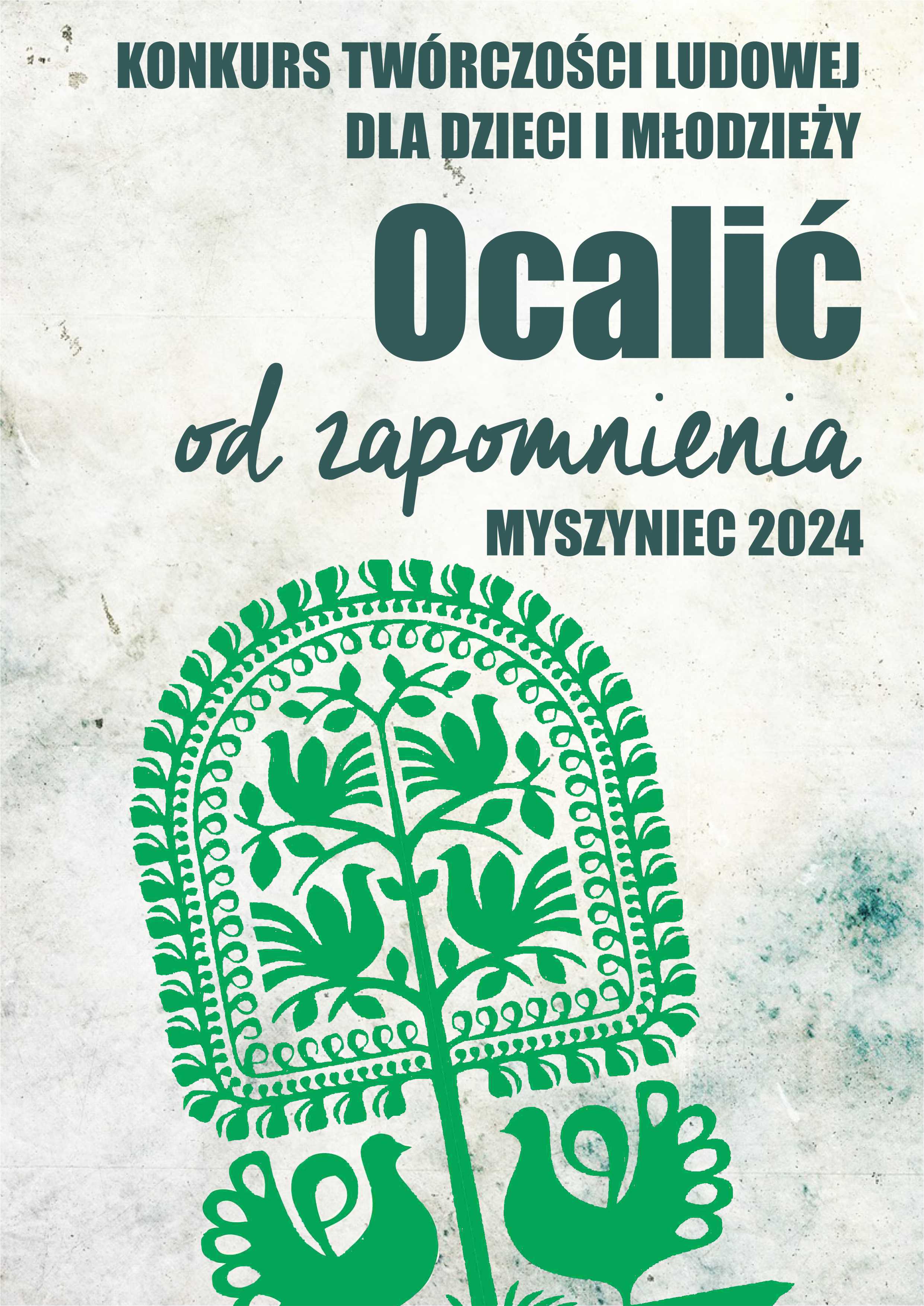 Regionalne Centrum Kultury Kurpiowskiej im. ks. Władysława Skierkowskiego w Myszyńcu ogłasza:Konkurs twórczości ludowej dla dzieci i młodzieży z terenu Gminy Myszyniec
„Ocalić od zapomnienia”Konkurs odbędzie się 13 marca 2024 r. w godzinach 10:00 -13:00 
w budynku Regionalnego Centrum Kultury Kurpiowskiej w Myszyńcu. Cele Konkursu:podtrzymanie tradycyjnej sztuki ludowej,popularyzację rękodzieła ludowego wśród dzieci 
i młodzieży,wyłonienie młodych twórców ludowych.Dziedziny obejmujące konkurs:Wycinanka – leluja, gwiazda,Pisanka – skrobanka,Kwiaty z bibuły,Wiedza o Kurpiach z zakresu:znajomości gwary, elementy stroju ludowego, architektura dawnej wsi kurpiowskiej Anna Kordecka – prekursorki twórczości ludowej na Kurpiach.Kategoria wiekowa:Szkoła Podstawowa Szkoła ŚredniaPrace konkursowe w całości będą wykonywane w trakcie trzygodzinnych warsztatów.Przygotowanie do konkursu:Wycinanka – organizatorzy konkursu zapewniają papier przeznaczony do wykonania wycinanek (2 szt. na jednego uczestnika). Każdy uczestnik we własnym zakresie przynosi nożyczki.Pisanka – uczestnicy we własnym zakresie zabarwiają pisankę, a w trakcie trwania konkursu ją „wydrapują”. Minimalna ilość wykonanych pisanek to 1 sztuka.Kwiaty z bibuły – organizatorzy zapewniają bibułę marszczoną. Każdy uczestnik we własnym zakresie zabiera nożyczki, drut i inne elementy potrzebne do wykonania kwiatów. Wiedza o Kurpiach:- każda szkoła wystawia dwóch reprezentantów, tworzących drużynę bez podziału na kategorie wiekowe. Każda 
z drużyn będzie losowała zestaw pytań przygotowany przez organizatora,- każda z drużyn odpowiada ustnie na wylosowane pytania,- odpowiedzi będą ocenianie przez komisję powołaną przez organizatora,- w przypadku takiej samej liczby punktów komisja ma prawo do zadania dodatkowych pytań.Informacje na temat ww. zagadnień Konkursu Wiedzy o Kurpiach, można znaleźć w następujących lekturach:„Anna Kordecka. Prekursorka twórczości ludowej na Kurpiach” – RCKK w Myszyńcu | 2024 r.„Encyklopedia Kurpiowska” (Słownictwo związane z ubiorem kurpiów i architekturą kurpiowską) - Związek Kurpiów | 2022 r.„Kurpie – Legendy i Opowieści” (Legenda: „Niewidzialne konie i ziemia przesiąknięta krwią”) – Związek Kurpiów \ Muzeum Kultury Kurpiowskiej w Ostrołęce | 2020 r.„Myszyniec” (Rozdział: „Myszyniec w II Rzeczpospolitej. Regres czy rozwój?”) – Wanda Paprocka | 1993 r.„Słownik Dialektu Kurpiowskiego” (Słownictwo związane z określaniem czasu oraz ubioru Kurpiów, a także )
 – Henryk Gadomski | 2023 r.„Tu bije Serce kultury kurpiowskiej… 50-lecie Regionalnego Centrum Kultury Kurpiowskiej im. ks. Władysława Skierkowskiego w Myszyńcu (Rozdział: „Historia Domu Kultury w Myszyńcu”) – RCKK w Myszyńcu | 2022 r.Inne postanowienia:Organizatorzy zapewniają warunki i miejsce.Prace pozostawione do oceny komisji powinny być skończone oraz opisane (imię i nazwisko, wiek uczestnika, adres szkoły, którą reprezentuje).Wzornictwo i technika wykonania zgodna z tradycyjnymi wzorami występującymi na Kurpiach. Organizatorzy zobowiązują się do powołania rzetelnej komisji oceniającej pracę.Komisja dokona oceny prac w każdej kategorii i przydzieli miejsca od 1-3.Komisja może nie przyznawać wszystkich miejsc w kategorii lub przyznać wyróżnienia.Nie spełnienie warunków regulaminu eliminuje uczestników z konkursu.Zgłoszenia uczestnictwa w konkursie należy nadesłać do 11 marca 2024 r.na adres RCKK w Myszyńcu. Plac Wolności 58, 07-430 Myszyniec lub e-mail: kulturamyszyniec@gmail.com.